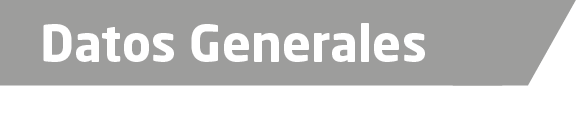 Nombre LIC. Cruz Estela Pérez Hernández.Grado de Escolaridad Licenciado en DerechoCédula Profesional (Licenciatura) 9934639Teléfono de Oficina: 924 12 87 0 87Correo Electrónico: juheimy@outlook.esDatos GeneralesFormación Académica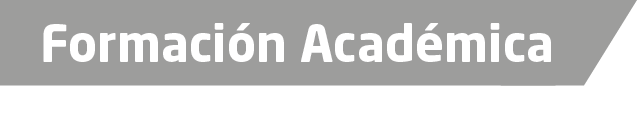 1992-1997Escuela Primaria Independencia Tatahuicapan de Juárez, Veracruz.1997-1999Escuela Secundaria Técnica Industrial Número: 106 Tatahuicapan de Juárez, Veracruz.1999-2001Escuela de Bachilleres Jaime Torres Bodet, Tatahuicapan de Juárez, Veracruz.2001-2006Licenciado en Derecho Universidad de Sotavento A.C, Incorporada a la UNAM,   en la Ciudad de Coatzacoalcos, Veracruz.Trayectoria Profesional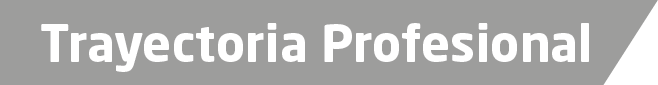 2008-2011Oficial Secretario de Ministerio Público Municipal en Tatahuicapan de Juárez, Veracruz.2011-2015Agente del Ministerio Publico Municipal, en Tatahuicapan de Juárez, Veracruz.2015-2017.Auxiliar de Fiscal, en la Subunidad Tatahuicapan En la Unidad Integral de Procuración de Justicia, Distrito XXI, Coatzacoalcos Veracruz.2015-2017.Fiscal Primera en la Sub-Unidad Integral de Jesús Carranza del XX Distrito Judicial en Acayucan. 2017 AL 15 DE MAYO 2018Fiscal Primera en la Sub Unidad Integral de Tatahuicapan del XXI Distrito Judicial en Coatzacoalcos, Veracruz.16 DE MAYO 2018 A LA ACTUALIDAD.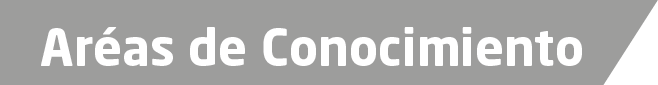 Derecho PenalDerecho civilConocimiento en lengua Náhuatl. (Hablante náhuatl)